附件2：杭州市海外海皇冠大酒店位置图和乘车路线  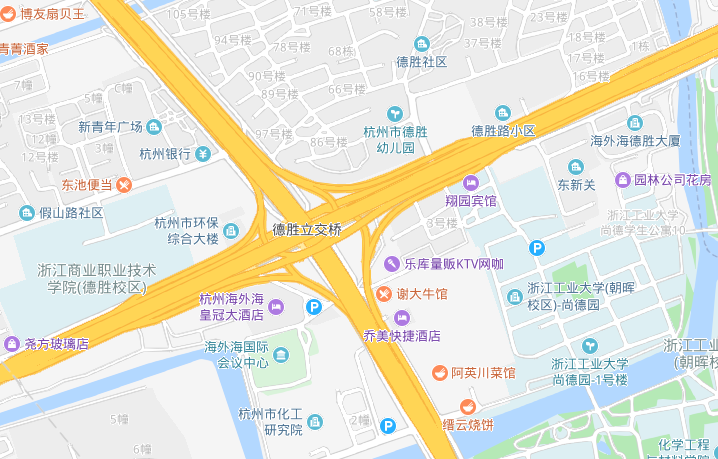 （1）杭州萧山国际机场国际机场乘出租车到酒店（30-35公里），大约40-50分钟，费用120元左右。（2）杭州城火车站乘出租车到酒店（6-7公里），大约20-25分钟，费用20元左右。（3）杭州火车南站乘出租车到酒店（23-26公里），大约40-50分钟，费用100元左右。（4）杭州东火车站乘出租车到酒店（7-9公里），大约20-25分钟，费用25元左右。（5）余杭火车站乘出租车到酒店（22-25公里），大约35-45分钟，费用100元左右。